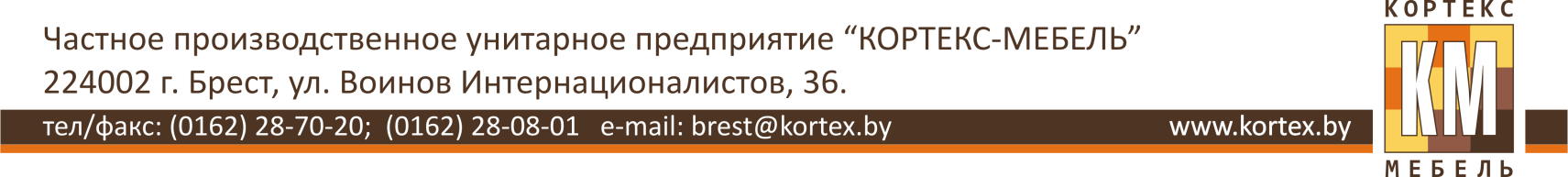 Стеллаж КМ-33РУКОВОДСТВО ПО СБОРКЕ, ЭКСПЛУАТАЦИИ И УХОДУ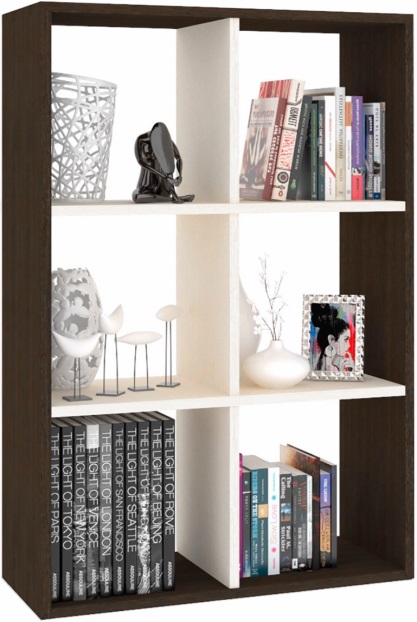  1.РЕКОМЕНДАЦИИ ПО СБОРКЕ.  1.1  Перед началом сборки изучите настоящую инструкцию, проверьте комплектность изделий в каждом упаковочном месте (пакете, мешке) согласно инструкции.1.2  Для удобства и качественной сборки потребуются усилия двух сборщиков. Место для сборки должно быть достаточно свободным с ровной площадкой.1.3  Скомплектуйте все детали, фурнитуру и метизы согласно инструкции по каждому изделию. Приготовьте  рабочий инструмент (молоток, шуруповерт (отвертку), шило,).1.4  Соблюдайте очередность сборочных операций:       - установите по месту фурнитуру на каждой детали;       - соберите корпус стеллажа на стяжках и шкантах;        - закройте заглушками видимые головки стяжек;    1.5  Соблюдайте осторожность:    - при установке шкантов в глухие отверстия на торцах деталей: при сильных ударах молотков возможно растрескивание материала;2.РЕКОМЕНДАЦИИ ПО ЭКСПЛУАТАЦИИ И УХОДУ.2.1 Мебель нужно разместить в помещении так, что бы на изделия не попадали прямые солнечные лучи, отопительные приборы находились не ближе 30 см. При ослаблении соединений деталей необходимо их подтянуть. Освежать и протирать облицованные поверхности и зеркало необходимо только специально предназначенными для этого средствами. Категорически запрещено пользоваться агрессивными жидкостями (спиртом, растворителями и т.п.). 3.ПОРЯДОК ПРЕДЪЯВЛЕНИЯ ПРИТЕНЗИЙ.Претензии по качеству и комплектности мебели должны направляться покупателем непосредственно в магазин, где приобретена мебель с обязательным приложением копии товарного чека. Претензии от покупателя принимаются  торговыми организациями в течение гарантийного срока -24 месяцев со дня приобретения. Претензии не принимаются по дефектам, возникшим по причине не соблюдения покупателем правил по сборке, эксплуатации и уходу за мебелью.                                                           Комплектация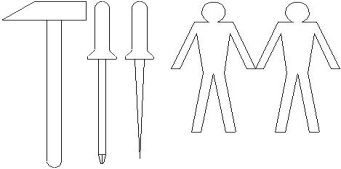 Схема  сборки.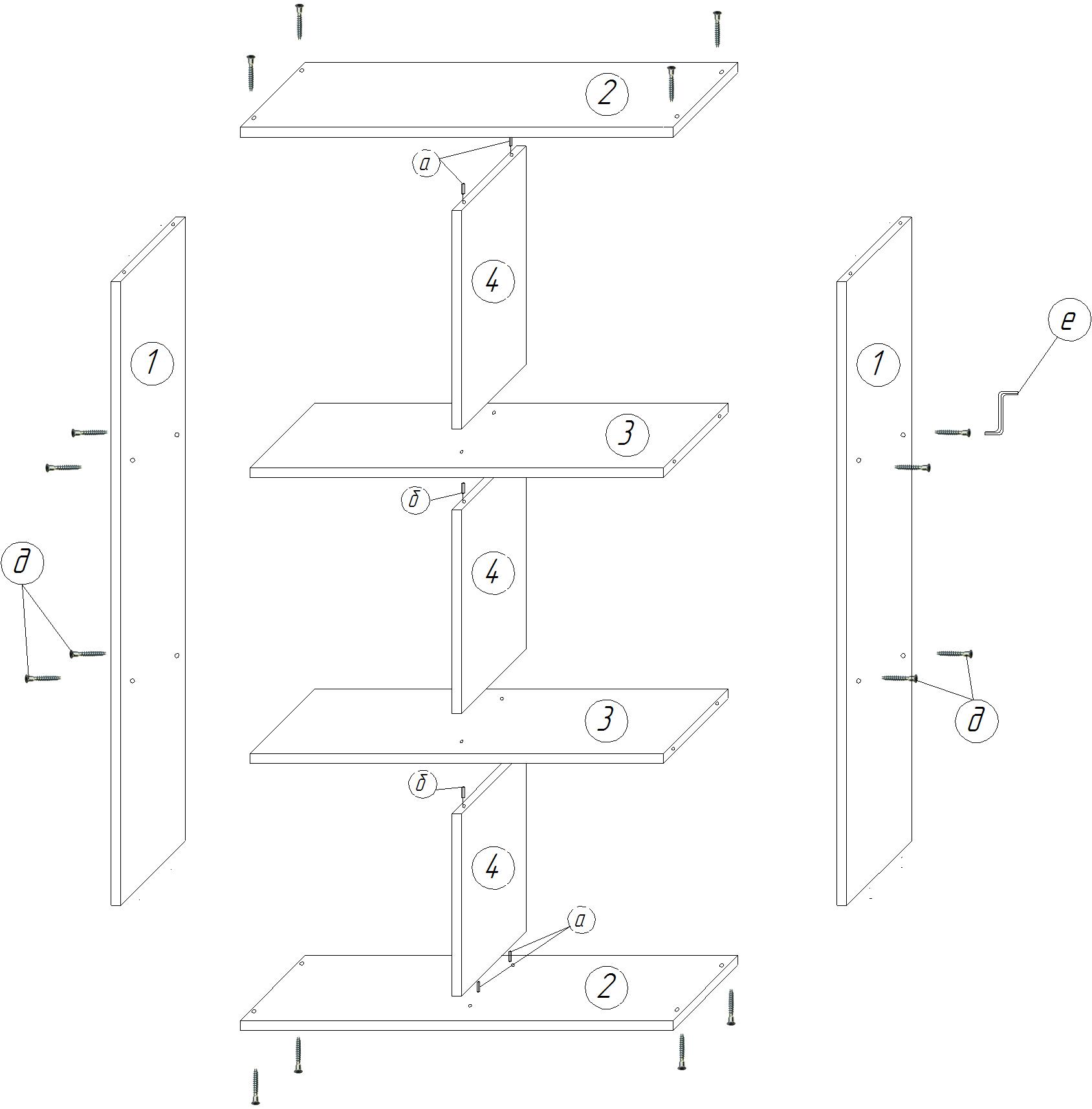 После сборки каркаса необходимо установить подпятник с гвоздем (поз. ж).Готовое изделие перед эксплуатацией, для лучшей устойчивости, нужно зафиксировать.Уголоки монтажные (поз. И) нужно закрепить на деталях (1, 2(верх) или 3) при помощи шурупов (поз. З).Дюбель-гвоздь в комплект не входит. а      8х35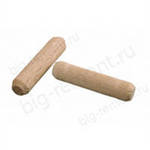 4 шт.б     8х504 шт.   Д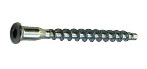 16 шт.е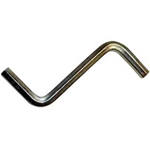 1 шт.ж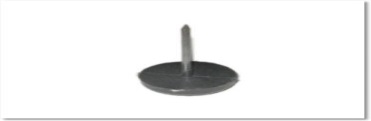 4 шт.З      3,5х16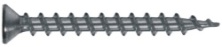 2 шти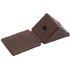 2 штПа-кетНаименованиеДеталиПози-цияПа-кетНаименованиеДеталиПози-цияРазмеры, ммРазмеры, ммК-воШт.Па-кетНаименованиеДеталиПози-циядлинширК-воШт.1Стенка боковая1102228021Стенка верхняя, нижняя270828021Перегородка горизонтальная367628021Перегородка вертикальная43302803